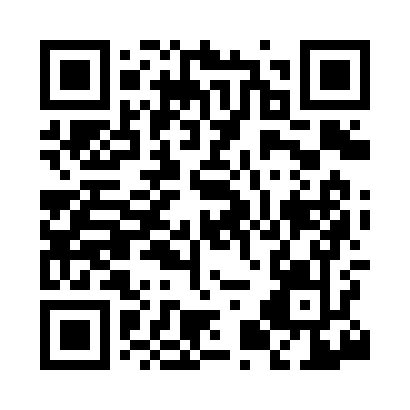 Prayer times for Boy River, Minnesota, USAMon 1 Jul 2024 - Wed 31 Jul 2024High Latitude Method: Angle Based RulePrayer Calculation Method: Islamic Society of North AmericaAsar Calculation Method: ShafiPrayer times provided by https://www.salahtimes.comDateDayFajrSunriseDhuhrAsrMaghribIsha1Mon3:235:251:215:349:1611:182Tue3:235:261:215:349:1511:183Wed3:245:261:215:349:1511:184Thu3:245:271:215:349:1511:185Fri3:255:281:215:349:1411:186Sat3:255:291:215:349:1411:187Sun3:255:291:225:349:1311:178Mon3:265:301:225:349:1311:169Tue3:285:311:225:349:1211:1510Wed3:295:321:225:349:1211:1411Thu3:315:331:225:339:1111:1312Fri3:325:341:225:339:1011:1113Sat3:345:351:225:339:1011:1014Sun3:365:361:225:339:0911:0815Mon3:385:371:235:339:0811:0716Tue3:395:381:235:339:0711:0517Wed3:415:391:235:329:0611:0418Thu3:435:401:235:329:0511:0219Fri3:455:411:235:329:0411:0020Sat3:475:421:235:329:0310:5821Sun3:485:431:235:319:0210:5722Mon3:505:441:235:319:0110:5523Tue3:525:451:235:309:0010:5324Wed3:545:471:235:308:5910:5125Thu3:565:481:235:308:5810:4926Fri3:585:491:235:298:5710:4727Sat4:005:501:235:298:5510:4528Sun4:025:511:235:288:5410:4329Mon4:045:521:235:288:5310:4130Tue4:065:541:235:278:5110:3931Wed4:085:551:235:278:5010:37